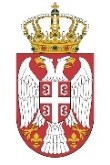 РЕПУБЛИКА СРБИЈА                                                       АУТОНОМНА ПОКРАЈИНА ВОЈВОДИНА                                        ОПШТИНА СЕНТАПРЕДСЕДНИК ОПШТИНЕ СЕНТАБрој: 000822282 2024 08858 002 000 000 001Дана, 29. фебруара 2024. годинеС е н т аНа основу члана 6. став 1. Уредбе о средствима за подстицање програма или недостајућег дела средстава за финансирање програма од јавног интереса које реализују удружења („Службени гласник РС”, број 16/2018), члана 61. став 1. тачка 33) Статута општине Сента („Службени лист општине Сента”, број 4/2019) и члана 8. став 1. Одлуке о поступку доделе и контроле средстава за подстицање програма или недостајућег дела средстава за финансирање програма од јавног интереса које реализују удружења („Службени лист општине Сента”, број 31/2021), у складу са Одлуком о буџету општине Сента за 2024. годину („Службени лист општине Сента”, број 15/2023) и Годишњим планом јавних конкурса број 000343228 2024 08858 003 000 000 001 од 14. фебруара 2024. године, председник општине Сента, расписујеЈАВНИ КОНКУРС ЗА ФИНАНСИРАЊЕ ДЕЛА ГОДИШЊИХ ПРОГРАМА УДРУЖЕЊА КОЈА РЕАЛИЗУЈУ ПРОГРАМЕ ОД ЈАВНОГ ИНТЕРЕСА РАДИ ПОКРИВАЊА ТРОШКОВА ЗАКУПНИНЕ И ДРУГИХ СТАЛНИХ ТРОШКОВА У 2024. ГОДИНИ1. ЈАВНИ ИНТЕРЕСРасписује се јавни конкурс за финансирање дела годишњих програма удружења која реализују програме од јавног интереса ради покривања трошкова закупнине и других сталних трошкова у 2024. години (нпр. трошкова закупа, електричне енергије, природног гаса,  комуналних трошкова и др.).2. УСЛОВИ КОЈЕ УДРУЖЕЊЕ ТРЕБА ДА ИСПУНИНа јавном конкурсу може да учествује удружење:1.		које  је  регистровано  у  складу  са  законом  који  уређује  статус  и  рад удружења;2.		чији циљеви се, према статутарним одредбама, остварују у области у којој се програм реализује;3.		које је регистровано најмање три месеца за обављање делатности из области за коју се конкурс расписује, односно најмање годину дана ако конкурише за износе преко 500.000 динара;4.    које је директно одговорно за припрему и извођење програма/пројеката;5.		које није у поступку ликвидације, стечајном поступку или под привременом забраном обављања делатности;6.		седиште удружења се налази на територији општине Сента или се не налази на територији општине Сента, али ради као међуопштинско удружење које своје активности реализује и на територији општине Сента.3. ИЗНОС СРЕДСТАВА ЗА ФИНАНСИРАЊЕ ДЕЛА ГОДИШЊИХ ПРОГРАМА УДРУЖЕЊА КОЈА РЕАЛИЗУЈУ ПРОГРАМЕ ОД ЈАВНОГ ИНТЕРЕСА РАДИ ПОКРИВАЊА ТРОШКОВА ЗАКУПНИНЕ И ДРУГИХ СТАЛНИХ ТРОШКОВА У 2024. ГОДИНИУкупан износ средстава планиран за финансирање/суфинансирање програма/пројеката удружења у области пољопривреде и руралног и развоја,  предвиђена су Одлуком о буџету општине Сента за 2024. годину („Службени лист општине Сента”, број 15/2023) у оквиру раздела број 5 под називом „ОПШТИНСКА УПРАВА“,  и то у оквиру програма број 0602 под називом „ОПШТЕ УСЛУГЕ ЛОКАЛНЕ САМОУПРАВЕ“,  као активност под бројем 0001 и под називом „Функционисање локалне самоуправе и градских општина“, под шифром функционалне класификације број 133 и под називом „Остале опште услуге“, под бројем позиције 77/0, као економска класификација број 481000 описана као „ДОТАЦИЈЕ НЕВЛАДИНИМ ОРГАНИЗАЦИЈАМА“, у износу од 2.000.000,00 динара,4. КРИТЕРИЈУМИ ЗА ИЗБОР Приликом изборa годишњих програма удружења која остварују програме од јавног интереса ради покривања трошкова закупнине и других сталних трошкова,  примењују се  критеријуми из Одлуке о поступку доделе и контроле средстава за подстицање програма или недостајућег дела средстава за финансирање програма од јавног интереса које реализују удружења.5. ОБАВЕЗНА КОНКУРСНА ДОКУМЕНТАЦИЈА  КОЈУ ТРЕБА ДОСТАВИТИУчесник конкурса обавезан је да достави следећу документацију:уредно и потпуно попуњен Образац пријаве који садржи:податке  о подносиоцу пријаве, финансијске и наративни податке  о  траженим средствима,изјаве заступника подносиоца пријаве назначених у Обрасцу пријаве  иако није објављен на сајту Агенције за привредни регистар, Статут учесника конкурса,ако се пријава односи и на покривање трошкова закупнине учесник конкурса је дужан приложити фотокопију уговора о закупу.  Образац пријаве објављује се  уз овај јавни конкурс.6. НАЧИН ПРИЈАВЉИВАЊА НА КОНКУРСОдштампан и (потписом и печатом) оверен Образац пријаве са пратећом обавезном конкурсном документацијом и пожељном пратећом документацијом, достављају се у затвореној коверти са назнаком „за јавни конкурс за покривање  трошкова закупнине и остaлих сталних трошкова  – не отварати” и истакнутим називом учесника конкурса, поштом или се предају писарници Општинске управе општине Сента на назначеној адреси. Пријава се Општинској управи општине Сента и шаље се поштом на адресу: 24400 Сента, Гавни трг 1.Конкурсна документација може се преузети са званичне интернет странице општине Сента (www.zenta-senta.co.rs).За додатне информације заинтересовани могу да се обрате путем телефона на број 024/655-428 или путем електронске поште на адресу: deze.keckes@zenta-senta.co.rs.7. РОК ЗА ПОДНОШЕЊЕ ПРИЈАВА НА ЈАВНИ КОНКУРС Рок за подношење пријаве на овај јавни конкурс је 15 дана од дана објављивања јавног конкурса.
    8.  ПОСЛЕДИЦЕ НЕДОСТАТАКА КОНКУРСНЕ ДОКУМЕНТАЦИЈЕНеблаговремене пријаве, као и пријаве које је поднело удружење које не испуњава услове за учешће на конкурсу, не разматрају се.Непотпуне пријаве, непотпуно или непрецизно представљени програми не разматрају се. У случају достављања непотпуне конкурсне документације, пријаве се не разматрају.9. ОГРАНИЧЕЊА Пријаву за покривање трошкова закупнине могу поднети закупци  пословних просторија у јавној својини општине Сента или закупци таквих пословних просторија на територији општине Сента која су раније била у јавној својини.10. ОДРЕДБЕ ОДЛУКЕ Одредбе Одлуке о поступку доделе и контроле средстава за подстицање програма или недостајућег дела средстава за финансирање програма од јавног интереса које реализују удружења („Службени лист општине Сента”, број 31/2021) представљају саставни део овог јавног конкурса.11. ОБЈАВЉИВАЊЕ	Овај конкурс, листа рангирања са подацима о комисији која је вршила оцену програма/пројеката и одлука председника општине Сента о избору програма/пројеката који се подстичу средствима назначеним у конкурсу, објављује се на интернет презентацији општине Сента, на огласној табли органа општине Сента и порталу е-Управа.                                                                                  Председник општине Сента                                                                                  Рудолф Цегледи с.р.